 目  录1 总 则	11.1编制目的	11.2编制依据	11.3适用范围	21.4工作原则	21.5事件分级	31.6 应急预案体系	42 企业基本信息	52.1企业基本情况	52.2环境风险受体及环境保护目标	53 环境风险源与环境风险评价	73.1环境风险物质	73.2重大危险源识别	73.3环境风险单元	83.4 环境风险源对周边环境的影响	93.5风险评估等级	104 组织机构及职责	114.1内部应急组织机构与职责	114.2外部应急资源	145 预防与预警	155.1 预防	155.1.1 监控方式方法	155.1.2 预防措施	155.2 预警	165.2.1 预警分级	165.2.2 预警条件及行动	165.2.3 预警信息发布和解除	176 信息报告	196.1 信息接收与通报	196.1.1报警通讯联络方式	196.1.2内部报告	196.1.3外部报告	196.1.4应急报告方式及内容	206.1.5周边居民和企业事业等单位获取事故信息的方式及内容	206.2 信息传递	206.3 应急联系电话	216.4 应急设施、设备及物资启用程序	216.5 信息发布	216.5.1发布原则	216.5.2信息发布内容	216.5.3信息发布方式	216.5.4信息通报	227 应急响应与措施	237.1 响应分级	237.2 启动各级响应的条件	237.2.1 Ⅲ级应急响应启动条件	237.2.2 Ⅱ级应急响应启动条件	237.2.3 Ⅰ级应急响应启动条件	237.3 应急响应程序	237.4 突发环境事件现场应急措施	267.5 人员疏散方案	307.5.1 事故现场人员的撤离	307.5.2 应急人员在撤离前、撤离后的报告	307.5.3 周边区域单位人员疏散的方式、方法	307.6 事故现场隔离区的划定	307.7 事故现场周围区域的道路隔离或交通疏导办法	317.8 救援	317.8.1 抢救原则	317.8.2 人员防护	317.8.3 人员监护	317.9控制事故扩大的措施	328 应急监测	338.1应急监测方案	338.2监测信息报告及评估	339 应急终止	349.1 应急终止的条件	349.2 应急终止的程序	349.3 应急终止后的行动	3410 后期处置	3610.1 事故现场保护	3610.2 事故污染物处理	3610.3环境恢复	3610.4 善后	3610.5 救援效果和应急经验总结	3611 宣传、培训与演练	3711.1 宣传	3711.2 培训	3711.3 应急演练	3811.3.1 演练基本内容演练的类型	3811.3.2 演练频次	3811.3.3 演练基本内容	3812 奖励与责任追究	3912.1奖励	3912.2责任追究	3913 应急保障	4013.1 应急支援和装备保障	4013.1.1应急队伍保障	4013.1.2应急物资装备保障	4013.1.3交通运输保障	4213.2 技术保障	4213.3 经费保障	4313.4 通信保障	4314 预案的更新、备案、发布	4414.1 维护和更新	4414.2 应急预案备案	4414.3 应急预案的发布与实施	4414.4应急预案解释	4415附录	4615.1附图	4615.2附件	461 总 则1.1编制目的在重庆建设汽车系统股份有限公司生产期中出现的诸如突发性泄漏、火灾、爆炸事故、环保设施故障等突发事件发生后，能迅速、有序、有效地开展应急处置行动，救援现场工作人员、阻止和控制污染物向周边环境的无序排放、加强与政府相关部门的联动，尽可能减少人员伤亡、尽可能避免对公共环境（大气、水体）造成污染冲击。1.2编制依据（1）《中华人民共和国环境保护法》（2015年1月1日起实施）；（2）《中华人民共和国水污染防治法》（2018年1月1日起实施）；（3）《中华人民共和国大气污染防治法》（2018年修正，2018年10月26日起实施）；（4）《中华人民共和国突发事件应对法》（2007年）；（5）《中华人民共和国安全生产法》（2014年修订）；（6）《中华人民共和国消防法》（国家主席令[2008]第6号、[2019]第29号修正）；（7）《中华人民共和国固体废物污染环境防治法》（2020年修正，2020年9月1日起实施）；（8）《国务院关于加强环境保护重点工作的意见》（2011年）；（9）《危险化学品环境管理登记办法》（2012年）；（10）《突发环境事件信息报告方法》（2011年）；（11）《企业事业单位突发环境事件应急预案备案管理办法（试行）》（环发〔2015〕4 号）；（12）《危险化学品目录》（2015年版）；（13）《重点监管的危险化学品名录》（2013年完整版）；（14）《危险化学品重大危险源监督管理暂行规定》（2015年修正，2015年5月27日起实施）；（15）《产业结构调整指导目录》（2019年本）；（16）《关于进一步加强环境影响评价管理防范环境风险的通知》（2012年）；（17）《突发环境事件应急管理办法》（2015年6月5日实施）；（18）《企业突发环境事件风险评估指南（试行）》（环办〔2014〕34号）；（19）《重庆市环境保护条例》（2018年修正，2018年7月26日起实施）；（20）《关于加强企业突发环境事件风险评估的通知》（渝环〔2014〕121号）；（21）《企业事业单位突发环境事件应急预案备案管理办法（试行）》（环发〔2015〕4号）；（22）《重庆市人民政府关于印发贯彻落实国务院水污染防治行动计划实施方案的通知》（渝府发[2015]69号）；（23）《重庆市人民政府办公厅关于印发重庆市突发环境事件应急预案的通知》（渝府办发[2016]22号）；（24）《关于深入开展重点突发环境事件风险企业和工业园区信息登记及深化突发环境事件应急预案管理工作的通知》（渝环〔2017〕130号）；（25）《企业事业单位突发环境事件应急预案评审工作指南（试行）》（环办应急[2018]8号）；（26）《重庆建设汽车系统股份有限公司突发环境事件应急预案》（2018年版）。1.3适用范围本预案适用于重庆建设汽车系统股份有限公司内发生的突发性环境污染事件的应急处理、处置和调查工作。1.4工作原则重庆建设汽车系统股份有限公司在建立突发性环境污染事故应急系统及其响应程序时，应本着实事求是、切实可行的方针，贯彻如下原则：（1）符合国家有关规定和要求，结合本单位实际。在公司日常管理和应急处置当中都应符合国家有关规定和要求，合理合法；结合本单位的地理位置、环境风险物质、环境风险单元、应急物资、应急处置人员等实际情况切实有效的开展环境应急和管理工作。（2）救人第一，环境优先。发生事故时首要任务是保障人民群众的安全，把保障人民群众的生命财产安全和身体健康作为首要任务，最大限度地减少突发环境事件及其造成的人员伤亡和危害。积极做好应对突发性环境污染事故的思想准备、物资准备、技术准备、工作准备，加强培训演练，应急系统做到常备不懈，可为本企业和其它企业及社会提供服务，在应急时快速有效，减少事故发生时对环境的伤害。（3）先期处置，防止危害扩大。坚持先期处置的方针，利用本单位所有的应急资源和人员在事故发生的第一时间进行处置，尽可能防止危害扩大。（4）快速响应，科学应对。建立和加强突发环境事件的预警机制，切实做到及时发现、及时报告、快速反应、及时控制。（5）应急工作与岗位职责相结合。加强职工对岗位职责与应急工作相联系的重要性，能够在发生环境事故时的第一时间作出反应，有效的控制事故的扩大。1.5事件分级根据事故的影响范围和可控性对事件进行分级，结合企业实际情况将突发环境事件分为车间级（Ⅲ级）、公司级（Ⅱ级）、社会联动级（Ⅰ级）。车间级（Ⅲ级）事件为仅调用车间现场备用的应急资源即可控制险情，事件影响范围仅在车间部门处理能力范围内；公司级（Ⅱ级）事件为仅由在场工作人员调用事件发生车间部门内的应急设施无法满足事故应急的需求，需要调用公司内其他人员以及应急资源才能控制险情；社会联动级（Ⅰ级）事件为仅调用公司内现有应急资源无法满足事故应急的需求，需要调用社会应急资源才能控制险情，事件可能造成周边大气环境污染和水环境污染，甚至可能对周边居民生命安全构成威胁。Ⅲ级事件：环境风险源发生少量泄漏事故，泄漏物质已经泄漏至该风险单元区域地面或大气环境，但是未扩散至风险源以外区域或扩散范围较小，未对该风险源以外区域环境产生不利影响，事故车间通过调集现场应急处置力量即有能力处置的泄漏事故。Ⅱ级事件：（1）环境风险源发生大量泄漏事故，泄漏物蔓延至风险源以外区域，但未超出厂界范围，未对厂外环境产生不利影响，车间内应急处置力量无法开展有效处置时，公司需调集所有应急处置力量开展应急处置的泄漏事故；（2）环境风险单元发生火灾事故后，有消防废水产生，但未进入外环境。Ⅰ级事件：（1）环境风险单元发生大量泄漏事故，未被及时发现和处置，泄漏物通过雨水管网进入厂外环境；（2）发生大面积火灾事故后，产生的含有环境风险物质的事故水未被有效截流和收集，通过雨水管网进入厂外环境。1.6 应急预案体系本预案属于综合应急预案，是以重庆建设汽车系统股份有限公司为实施主体的应急预案。外部突发环境事件应急预案有《重庆市巴南区生态环境局突发环境事件应急预案》及相邻单位应急预案。《重庆市巴南区生态环境局突发环境事件应急预案》作为本预案编制、修订的主要依据之一，作为本预案指导、纲领性文件。本预案与上述预案形成纵向对接的关系，重庆建设汽车系统股份有限公司的生产安全事故综合应急预案、相邻单位的应急预案与本预案形成横向对接关系，详见图1-1。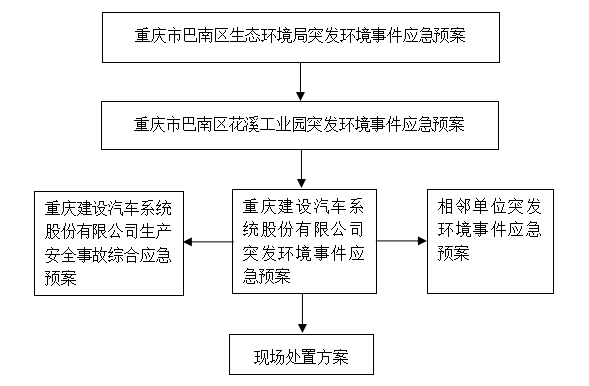 2 企业基本信息2.1企业基本情况企业基本情况见表2-1。表2-1  企业基本情况表2.2环境风险受体及环境保护目标（1）环境通道调查①大气环境通道建设汽车公司位于重庆市巴南区花溪工业园区建设大道1号，周边近邻主要为工业企业，集中居住区、自然村等。②水环境通道排水：建设汽车公司生产废水依托重庆建设翰昂汽车热管理系统有限公司建设的废水处理站处理后经市政管网排入李家沱污水处理厂，生活污水经自建生化池处理后经市政管网排入李家沱污水处理厂，最终进入长江；雨水：建设汽车公司雨水通过厂区雨水管网进入市政雨水管网，最终进入长江；（2）调查范围大气环境：厂区边界计，周边5km范围内；水环境：雨污水排口下游10km范围内。（3）环境风险受体根据现场勘查和综合分析，建设汽车公司位于重庆市巴南区花溪工业园区建设大道1号。周边大气环境风险受体见表2-2，水环境风险受体见表2-3。表2-2   建设汽车公司周边大气环境风险受体一览表表2-3   建设汽车公司下游水环境风险受体一览表3 环境风险源与环境风险评价3.1环境风险物质针对企业的生产原辅料、燃料、产品、“三废”污染物等，对照《企业突发环境事件风险分级方法》（HJ941-2018）“附录A突发环境事件风险物质及临界量清单”，确定本企业环境风险物质如下：表3-1    环境风险物质识别表3-2    环境风险物质及临界量3.2重大危险源识别根据《危险化学品重大危险源辨识》（GB18218-2018），企业现有危险化学品不构成危险化学品重大危险源。3.3环境风险单元根据企业风险物质分布情况，确定建设汽车公司有4个环境风险单元，依据命名规则ER-（Environmental Risk）-1（风险源编号）（风险源名称），分别命名为：ER-1油料间、ER-2 1#危废暂存场、ER-3 2#危废暂存场（含油金属屑暂存场）、ER-4 3#危废暂存场（铝灰渣暂存场），环境风险单元情况见表3-3。表3-3  环境风险单元情况3.4 环境风险源对周边环境的影响（1）ER-1油料间ER-1油化库储存有切削液、脱模剂、清洗剂、冲头油、液压油、磨削油、齿轮油、水-乙二醇抗燃液压液等，可能发生的泄漏、火灾事件，发生泄漏后，若是泄漏物品未被有效收集，有可能造成水环境污染事件。若是发生火灾事故，火灾的主要燃烧产物为CO、SO2等有毒有害烟气将对大气环境造成一定影响；若是产生了消防废水，消防废水有可能进入外环境，造成水环境污染事件。ER-2 1#危废暂存场ER-2 1#危废暂存场有废矿物油、油泥等，可能发生废油泄漏和火灾事件，发生泄漏事件后，有可能造成水环境污染事件，若是发生火灾事故，火灾的主要燃烧产物为CO、SO2等有毒有害烟气将对大气环境造成一定影响；若是产生了消防废水，消防废水有可能进入外环境，造成水环境污染事件。ER-3 2#危废暂存场（含油金属屑暂存场）ER-3 2#危废暂存场（含油金属屑暂存场）暂存的含油废金属屑，主要液态物质为废切削液，可能发生废液泄漏事件，有可能造成水环境污染事件。（4）ER-4 3#危废暂存场（铝灰渣暂存场）ER-4铝灰渣暂存场暂存的铝灰接触水后会产生氨气等有害气体，会对大气环境造成一定的影响。企业设置有单独铝灰暂存场，并对暂存场进行了防扬散、防流失、防渗漏等处置，同时设置专人管理，确保铝灰渣不与水接触，能够杜绝铝灰渣与水发生反应。3.5风险评估等级根据《重庆建设汽车系统股份有限公司突发环境事件风险评估报告》可知，建设汽车公司环境风险等级为：“一般[一般-大气（Q0）+一般-水（Q0）]”。4 组织机构及职责4.1内部应急组织机构与职责公司设有应急办公室，应急办公室由公司总经理颜学钏牵头组成，由制造安全部部长罗建清负责组织人员进行日常的巡查和巡检。其中，应急办公室的职责包括：（1）负责保障本预案各类资金支出；（2）负责组织应急预案学习、培训相关知识并组织演练；（3）负责购买、更新应急抢险装备、物资，并定期检查、登记造册；（4）负责环保设施的日常巡检和保养；（5）负责组织本预案的编修工作。公司发生突发环境事件时，成立应急指挥部，作为突发环境事件应急指挥机构，下设应急处置组、综合保障组和警戒疏散组等应急救援队伍，负责组织实施突发环境事件应急处置工作，应急指挥部指挥长由总经理颜学钏担任。企业应急救援组织机构图见图4-1。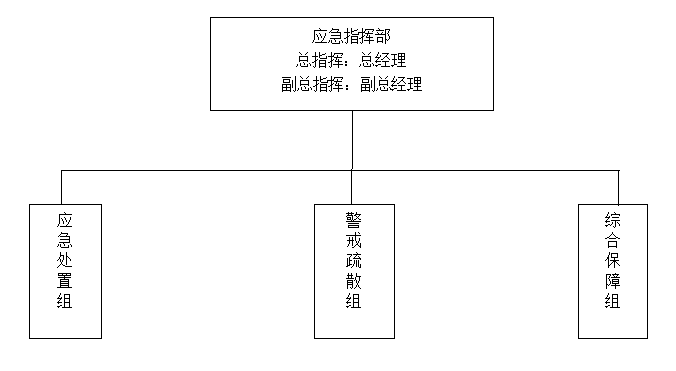 各小组具体职责如下：（一）应急指挥机构及职责分工（1）应急指挥部总指挥：总经理颜学钏副总指挥：生产副总经理虞文飚（2）应急处置组组长：制造安全部副部长杨勇（3）警戒疏散组组长：公司办主任张虎山（4）综合保障组（含应急监测）组长：制造安全部部长罗建清（二）职责分工（1）应急指挥部①发生事故时，由应急指挥部发布应急处置命令和信号；②组织指挥应急处置队伍实施行动，保证灾情发生后，应急处置人员能迅速准确到位、熟练操作、及时制止灾情的蔓延和扩大；③向上级报告和向友邻单位通报事故情况，必要时向有关单位发出救援请求；④组织事故调查、总结应急处置工作经验教训，组织并迅速恢复生产；⑤应急状态下及时了解、掌握事故应急处置进展情况并负责及时上报。（2）应急处置组①负责组织成立现场应急处置队伍，配备应急处置工具和物资；②根据应急指挥部的命令，负责对事故部位开展应急处置，防止事故扩大；③负责泄漏物的疏导和收集，现场洗消，事故废水的收集和处置；④及时、准确的向指挥部反馈应急处置情况，为指挥部决策提供依据。（3）警戒疏散组①设置警戒区域，维护现场秩序，疏通道路；②按避灾路线组织公司无关人员和周边无关人员撤离；③保证交通路线畅通，保障应急物资安全、顺利到达事故现场；④事故发生后，负责对事故现场进行警戒，禁止无关人员进入。（4）综合保障组①负责现场通讯、信息发布等应急处置工作；②负责组织、运送应急处置物资，为应急处置行动提供物资保障；③负责突发环境事件现场及周边环境污染程度的监测；④妥善处理各项善后事宜，消除各种不安全、不稳定因素；⑤负责查明事故发生的经过、原因、性质，人员伤亡情况及经济损失，认定事故责任；⑥提出事故处理建议，总结事故教训，提出防止类似事故灾难再次发生所需釆取措施的建议，写出事故调查报告。表4-1  企业应急救援队伍人员名单4.2外部应急资源当事故扩大化需要外部力量救援时，可联系区政府、重庆市政府等相关部门，申请援助，请求相关政府部门进行全力支援和救护。主要参与部门有公安部门、交通部门、消防部门、环保部门、电信部门、医疗单位等。公安部门和交通部门在事故扩大时协助和指导企业警戒工作，封锁相关要道，防止无关人员进入事故现场和污染区。消防部门在发生火灾事故时进行灭火，除了企业内的消防设施外，主要依赖巴南区消防支队，必要时请求重庆市消防总队支援。发生事故时的实时监测委托有资质单位进行监测，污染区的恢复工作请求重庆市巴南区生态环境局协助参与和指导。电信部门保障外部通讯系统的正常运转，能够及时准确的发布事故消息和下达命令。医疗单位为伤员提供治疗服务，提供现场救护所需药品和医务人员。表4-2 外部应急救援机构联系方式5 预防与预警5.1 预防5.1.1 监控方式方法（1）自动监控系统公司在生产厂房区域均设置有视频监控。（2）定期巡检、维护保养①加强值班管理和重点区域的巡视检查，全天24小时值班，值班人员必须对危险区域进行巡检，每两小时至少巡查一次，并在现场值守，做好当值的值班记录，必须本人签名；②做好设备维护保养工作；③管理人员不定期检查具体落实情况，对不符合要求的予以批评并督促整改；④值班中遇到紧急情况，应果断采取措施进行先期处置，并及时向有关领导联系汇报。5.1.2 预防措施公司采取的环境风险防范具体措施如下：表5-1  环境风险防控措施情况表5.2 预警5.2.1 预警分级按照突发环境事件严重性、紧急程度和可能波及的范围，对突发环境事件进行预警，并分为Ⅰ级预警、Ⅱ级预警、Ⅲ级预警。根据事态的发展情况和采取措施的效果，预警可以升级、降级或解除。相应级别的事故在相应级别人员可以处置的情况下，由相应级别人员处置，预警可以降级。具体分级情况如下：表5-2  预警等级划分5.2.2 预警条件及行动（1）监控信息的获得途径当出现以下情形时，应急办公室及时组织环境风险评估，根据预测的危害程度、紧急程度和发展势态，启动预警：①公司内部已经查明的重大环境隐患，一旦引发事故可能造成严重的环境破坏、财产损失或社会影响；②国家或地方政府通过新闻媒体公开发布了预警信息；③与公司相关联的地区或单位发生突发环境事件，可能对公司生产和环境风险源产生影响。（2）预警信息分析研判的方式方法及采取的预警措施公司各部门按应急预案规定，根据相关预警信息和应急能力等，结合自身实际状况进行分析研判，研究确定解决方案。通知相关部门人员采取防范措施，或启动相应的应急预案。根据监控预警信息，通常发布预警应采取包括但不限于以下几点内容：（1）通知本预案涉及的相关人员进入待命状态做好应急准备；（2）对可能造成污染的源头加强监控或进行控制；（3）明确在应急人员未抵达事故现场时，事故现场负责人需根据不同的事故情景，组织对事态进行先期控制，核实可能造成污染的风险物质、种类和数量，避免事态进一步加剧；（4）调集应急物资和设备，做好应急保障；（5）做好事故信息上报和通报或相关准备工作；（6）做好协助政府疏散周边敏感受体准备工作；（7）做好开展应急监测的准备。5.2.3 预警信息发布和解除根据公司突发环境事件等级划分，收到可能导致相应级别突发环境事件的状况，III级预警由应急办公室决定发布和解除，II级预警由应急指挥部决定发布和解除，I级预警由巴南区生态环境局等上级主管部门发布和解除，预警信息发布流程图见图5-1。6 信息报告6.1 信息接收与通报6.1.1报警通讯联络方式（1）24小时应急值班电话厂区巡查人员或职工发现异常情况，经现场确认为突发环境事件时，要立即使用其通讯手段报告厂区应急办公室，应急办公室立即向应急指挥部报告，并通过广播等方式向全厂发布报警。（2）24小时有效的内部外部通讯手段内部通讯用手机，企业100%的职员都有手机，将这些号码收集起来，可用手机联络，对外联络用座机电话和手机。（3）外部相关单位联系方式。一旦发生事故，由应急指挥部用座机电话或手机通知外部相关部门。6.1.2内部报告（1）第一发现人发现突发环境事件发生或有可能发生时，事故最早发现者应该立即用手机或者随身对讲机向应急办公室报告，公司24小时应急值守电话号码：023-66297124。（2）应急办公室应急办公室值班管理人员接到报告后，应第一时间向应急指挥部报告，并通知其他应急人员。6.1.3外部报告当事故可能超出公司处置能力的或可能影响周边其他单位的，应急指挥部应立即向巴南区生态环境局报告，并通报巴南区应急管理局。当事故等级一时难以确定，突发环境事故可能扩大时，公司应急指挥部在立即用电话等快捷通讯方式向巴南区生态环境局、巴南区应急管理局快报。应急终止后，应急办公室以书面形式向应急指挥部报告事件发生、处置的详细情况及对环境影响的初评估。应急指挥部视事故等级向巴南区生态环境局、巴南区应急管理局等汇报。6.1.4应急报告方式及内容突发环境事件的报告分为初报、续报和处理结果报告三类。初报从发现事件后由发现人立即上报；续报在查清有关基本情况后由事件调查人员随时上报；处理结果报告在事件处理完毕后由事件调查人员立即上报。初报可用电话直接报告，主要内容包括：突发环境事件的类型、发生时间、地点、污染源、主要污染物质、人员受害情况、事件潜在的危害程度、转化方式趋向等初步情况。续报通过网络或书面报告，在初报的基础上报告有关确切数据，事件发生的原因、过程、进展情况及采取的应急措施等基本情况。处理结果报告采用书面报告，处理结果报告在初报和续报的基础上，报告处理事件的措施、过程和结果，事件潜在或间接的危害、社会影响、处理后的遗留问题，参加处理工作的有关部门和工作内容。6.1.5周边居民和企业事业等单位获取事故信息的方式及内容周边主要是其他企业、居民点等，一旦发生社会联动级突发环境事件可能或已经对周边受体造成影响时，综合保障组立即安排组员协同政府相关职能机构，采用安全的通讯方式向周边影响区域内的企业及社区进行通知。另外安排小组成员乘坐专车，采用扩音喇叭方式沿路向影响区人员呼喊，并告知发生的事件类型、严重程度、疏散方向等信息。6.2 信息传递（1）突发环境事件发生后，报警人在开展先期处置的同时，应立即向厂区值班室、应急办公室、部门负责人报警。（2）各部门按突发事件报告程序报告有关部门。报告内容主要包括时间、地点、事件性质、影响范围、事件发展趋势和已经采取的措施等。应急处置过程中，及时续报有关情况。（3）有关部门接到报告后，应问清重要信息和情况，立即报告应急指挥部，并将应急指挥部做出的处置突发事件的批示和指示传达给事发部门，启动相关的应急预案和现场处置措施，指导事发部门开展应急处置工作，跟踪反馈落实情况。（4）突发环境事件处置中，根据有关规定需要向行业相关部门及市、区政府相关部门汇报，或事件处置需要外部相关部门提供救援支持时，由应急办公室负责。6.3 应急联系电话见附件1应急处置机构及联系电话和附件2外部单位联系电话。6.4 应急设施、设备及物资启用程序根据应急物资储备要求，厂区配置有消防、应急处置及个体救援、防护设备。针对企业风险源，应急办公室负责向应急指挥部提交应急装备和物资准备需求计划。物资布置遵循就近、便利、充足、合理原则。定期清点物资数量及评价布置位置的合理性，对物资质量定期巡检。一旦发生事故应急情况，所在岗位人员即时启用岗位应急设施（备）。在应急指挥部的指挥下，综合保障组即时迅速提供补充物资，以满足应急处置需要。6.5 信息发布6.5.1发布原则按照“及时主动、准确把握、正确引导、讲究方式、注重效果、遵守纪律、严格把关”的原则，由应急指挥部及时准确向新闻媒体通报事故信息，必要时由重庆市新闻办统一安排新闻报道。6.5.2信息发布内容（1）突发事件的时间、地点。（2）事故发生概括、工人情况等。（3）突发事件造成影响范围，波及的区域，以及周边人员需注意的事项。（4）应急处置情况，包括已采取的措施、取得的进展、拟采取措施。（5）获救人员的医疗、安置情况。（6）善后处理情况。（7）公众关心的其他问题。6.5.3信息发布方式信息发布可以采取以下一种或几种方式：（1）发挥电视、广播、报刊、杂志等媒体作用，邀请记者现场报道。（2）开通热线电话，设立公开网站，随时回答公众关心的问题。6.5.4信息通报突发环境事件发生后，应急办公室在报警和上报预警信息时要提出预警级别建议，最后由应急指挥部确定预警级别后，向厂区发布。Ⅰ级预警信息由政府应急办通过媒体向广大人民通报。7 应急响应与措施7.1 响应分级对于应急响应，根据公司实际情况，将应急响应分为三级，Ⅲ级响应即车间级（公司车间人员按照应急预案自行处置），Ⅱ级响应即公司级（公司调动厂内所有应急处置力量，按照应急预案自行处置），Ⅰ级响应即社会联动级（公司处于全体应急状态，但事故未得到有效控制，需求助外部力量，由巴南区生态环境局等上级部门介入，接管现场应急指挥）。7.2 启动各级响应的条件7.2.1 Ⅲ级应急响应启动条件当危险目标发生Ⅲ级事件时，立即启动Ⅲ级应急响应，Ⅲ级预案负责人为应急办公室负责人。7.2.2 Ⅱ级应急响应启动条件当危险目标发生Ⅱ级事件时或发生Ⅲ级事件，未得到有效控制，导致事件升级，立即启动Ⅱ级应急响应，Ⅱ级应急响应负责人为企业应急指挥部指挥长。7.2.3 Ⅰ级应急响应启动条件当危险目标发生Ⅰ级事件时或发生Ⅱ级事件，未得到有效控制，导致事件升级，立即启动Ⅰ级应急响应，启动Ⅰ级应急响应之后，应急指挥权移交上级应急预案应急指挥部，本公司负责配合上级应急预案开展应急处置。7.3 应急响应程序7.3.1 分级响应流程（1）车间级（Ⅲ级）公司发生Ⅲ级突发环境事件时，启动Ⅲ级应急响应程序，响应程序见图7-1。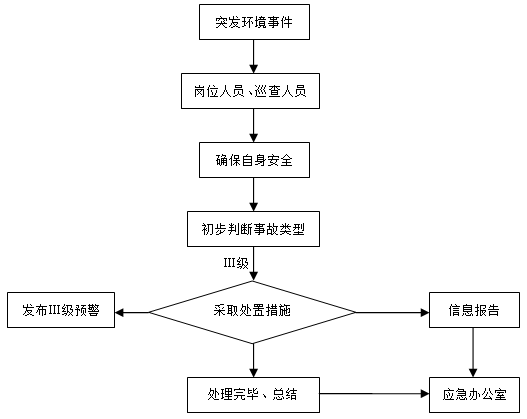 图7-1  突发环境事件Ⅲ级应急响应程序（2）公司级（Ⅱ级）公司发生Ⅱ级突发环境事件时，启动Ⅱ级应急响应程序，响应程序见图7-2。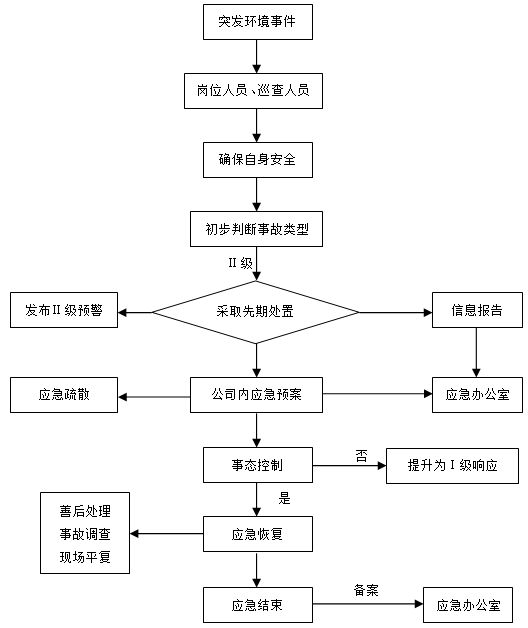 图7-2  突发环境事件Ⅱ级应急响应程序（3）社会联动级（Ⅰ级）公司发生Ⅰ级突发环境事件时，启动Ⅰ级应急响应程序，响应程序见图7-3。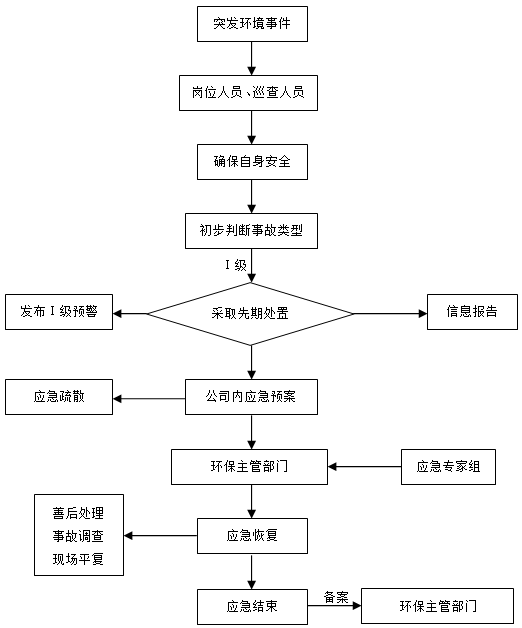 图7-3  突发环境事件Ⅰ级应急响应程序7.3.2 先期处置若突发环境事件为环境风险物质发生泄漏时，发现人员应及时堵漏，对泄漏物进行围堵，转移，清理；若是发生初期火灾事故，及时采用临近灭火器进行灭火，防止事故扩大。7.3.3 指挥运行机制根据事故发生的危害程度和发展态势，采取不同的应急指挥。发生事故需利用公司所有相关部门及一切资源来开展应急处置时，由公司应急指挥部负责统一指挥和协调事故现场应急处置行动，实施重大事情决策指挥；事发现场的应急小组服从应急指挥部的统一调度，按各自的职责做好相应的指挥、部署、实施工作；应急处置所有涉及的相关负责人和应急处置人员到达现场后立即到各自岗位，做好提供需要的物力、技术和其他支援的准备。按命令开展协助工作。所有现场应急处置人员必须在应急指挥部的统一指挥下，密切配合，协同实施抢险和紧急处置行动。外部相关部门接手应急指挥工作后，全权配合相关部门的指挥行动。7.3.4 应急行动本着确保现场工作人员、应急处置人员的安全，尽量将事故的危害程度降到最低的原则，现场各个应急小组应根据事故情况，按照现场处置方案实施行动；各专业技术人员进行危害估算，判断事故危害后果及可能的发展趋势、应急等级与规模、需要调动的力量及部署，研究应急行动方案；必要时，提出要求支援的具体事宜。各应急小组根据应急指挥部的指令投入行动。1）救护行动（综合保障组）：出现人员伤亡时，应用公司车辆（不限于救护车）或拨打“120”将伤员送达邻近医院；事故现场有员工失踪或受困，应组织搜寻和营救；2）应急处理（应急处置组）：根据突发环境事件类型和引发的环境污染情况，迅速组织人员进行应急处置；3）警戒管制（警戒疏散组）：根据事态的大小，提出现场警戒和管制的地点、时间、范围、时限等申请，涉及厂区外警戒和管制的由应急指挥部报请当地政府批准后实施。7.4 突发环境事件现场应急措施公司突发环境事件现场应急措施见下表7-1。表7-1  突发环境事件应急处置措施7.5 人员疏散方案7.5.1 事故现场人员的撤离事故现场无关人员应在警戒疏散组的带领下有秩序地疏散到上风口安全地带，疏散顺序从最危险地段人员先开始，相互兼顾照应，并根据风向指明集合地点。人员在安全地点集合后，警戒疏散组组长负责清点人数，并向应急指挥部报告人员情况。发现缺员，应报告所缺员工的姓名和事故前所处位置，立即派人进入事故区域寻找失踪人员，提供急救。7.5.2 应急人员在撤离前、撤离后的报告负责应急处置的人员在接到通知后，立即带上应急处置物资和个人防护装备赶赴现场，等候指令，听从指挥。由应急处置组组长视情况带领足够人员（可视情况临时补充、抽调）分批进入事发点进行现场处置或救护。在进入事故点前，应急处置组组长必须向应急指挥部报告每批参加应急处置的人员数量和名单并登记。应急处置组完成任务后，组长应向应急指挥部报告任务执行情况以及处置或救护人员安全状况，申请下达撤离命令。应急指挥部根据事故控制情况，即时做出撤离或继续处置或救护的决定。组长若接到撤离命令后，带领应急处置人员撤离事故点至安全地带，清点人员后，再向应急指挥部报告。7.5.3 周边区域单位人员疏散的方式、方法当事故危急周边单位、居民、敏感单位时，由应急指挥部向政府以及周边单位、居民、敏感单位发送警报。事态严重紧急时，通过应急指挥部和综合保障组直接联系政府以及周边单位负责人，由应急指挥部指挥长亲自向政府或负责人发布消息，提出要求组织撤离疏散或者请求援助。在发布消息时，必须发布事态的缓急程度，提出撤离的具体方法、方式和路线。7.6 事故现场隔离区的划定（1）危险区的设置按各个环境风险源事故泄漏形式及影响范围，确定危险区和安全区，危险区需进行隔离。（2）事故现场隔离方法应急处置人员和现场指挥人员要做好个人防护才能到现场。采用在相应隔离区处拉起警戒绳，挂上警示标识。7.7 事故现场周围区域的道路隔离或交通疏导办法（1）事故中心区外的道路疏导由警戒疏散组组织人员负责，在警戒区的道路口上设置“事故处理，禁止通行”字样的标识。并指定专人负责指明道路绕行方向。（2）事故波及区外道路由政府交通管理部门负责。禁止任何车辆和人员进入，并负责指明道路绕行方向，情况紧急时，可暂时禁止部分道路的通行。7.8 救援7.8.1 抢救原则（1）发生伤亡事故，抢救、急救工作要分秒必争，及时、果断、正确，不得耽误、拖延。（2）救护人员如需进入事故发生区域（未得到有效控制前）必须两人以上分组进行。（3）救护人员必须在确保自身安全的前提下进行救护。（4）救护人员必须听从指挥，了解现场情况，防护器具佩戴齐全。（5）迅速将伤员抬离现场，搬运方法要正确。7.8.2 人员防护头部防护：视情况佩戴防毒面罩、消防头盔、安全帽等。身体防护：穿防护服，戴防护手套。参加救护、救援人员必须按规定戴好个人防护器具，并注意风向。7.8.3 人员监护参加救护、救援的人员应以互助监护为主，按照必须在确保自身安全的前提下进行救护的原则处理。在救援中因为不可预见的因素而导致队员受伤的，其他救援人员发现时必须向应急指挥部报告，并做出是否申请支援的决定。若申请支援时，由应急指挥部下达预备救援队进入事故现场参加救援的命令，同时将受伤人员带离危险地区。当发生以下情况时，应急处置人员可以先撤离事故现场再报告：①事故已经失控；②应急处置组人员个体防护装备损坏，危害到自身安全时；③发生突然性的剧烈的事故表征，危及到自身生命安全时。7.9控制事故扩大的措施发现突发环境事件发生或即将发生时，应立即报告应急指挥部。指挥部立即联络应急处置组开展应急处置，无关人员应迅速撤离至安全区域，并进行隔离、设置警示标志，严格限制出入。应急处置人员注意个体保护，严禁身体任何部位直接接触环境风险物质，视突发环境事件的情况配戴防护装备。严禁环境风险物质或含有环境风险物质的事故水进入外环境。8 应急监测8.1应急监测方案根据应急处置能力和可能发生的突发环境事件，应急指挥部下达应急监测任务，公司不具备应急监测能力，发生发突发环境事件时，由综合保障组联系应急监测协作单位，协助开展应急监测，随时掌握并报告事态进展情况。监测内容分观察监测及采样监测，主要内容为：观察污染物物质种类、排放量、扩散方向，而后判定事故需要采样监测的因子。监测方案见表8-1。表8-1  应急监测方案事态较严重时，即发生Ⅰ级突发环境事件时，指挥权交由巴南区生态环境局，由巴南区生态环境监测站负责开展应急监测，随时掌握事态进展情况，公司负责协助应急监测工作。8.2监测信息报告及评估发生突发环境事件时监测信息按照事故级别逐级报告至巴南区生态环境局等相关部门。参与监测的最高监测部门负责完成监测总报告和动态报告编制、发送。9 应急终止9.1 应急终止的条件符合下列条件之一的，即满足应急终止条件：（1）事件现场得到控制，事件条件已经消除；（2）污染源的泄漏或释放已降至规定限值以内；（3）事件所造成的危害已经被彻底消除，无继发可能；（4）采取了必要的防护措施以保护公众免受再次危害，并使事件可能引起的中长期影响趋于合理且尽量低的水平。9.2 应急终止的程序（1）应急指挥部指挥长确认终止时机，或事件责任部门、个人提出，经应急指挥部批准；（2）应急指挥部向所属各专业应急处置队伍下达应急终止命令；（3）应急状态终止后，应急指挥部应根据相关政策、法规和主管部门有关指示和实际情况，委托第三方监测机构继续进行环境监测和评价工作，直至其他补救措施无需继续进行为止。若成立上级应急指挥部，按照上级指挥部要求执行应急终止程序。9.3 应急终止后的行动（1）应急指挥部指导有关部门及突发环境事件单位查找事件原因，防止类似问题的重复出现；（2）应急指挥部组织人员负责编制环境事件总结报告，于应急终止后上报；（3）应急指挥部临时成立事故调查小组，尽快调查事故原因；（4）事故发生区域，做好事故现场保护和原始资料收集工作，向事故调查小组移交相关资料；得到事故调查组同意后，才可开始现场的恢复重建工作；（5）应急办公室负责组织对应急预案进行评估，并及时修订突发环境事件应急预案；（6）若事故造成人员伤亡的，企业应做好安抚、赔偿工作，并进行电话回访，确认家属满意度；（7）若造成水体、土壤污染的，应将污染状况初步分析提交给环保主管单位，确定是否需要进行、如何进行环境恢复工作。10 后期处置10.1 事故现场保护突发环境事件应急处置结束后，任何单位和个人不得随意破坏事故现场，对事故现场的一切设备设施必须加以保护，以便事故原因调查和分析。事故调查小组人员迅速封闭现场各个道路口。对现场进行摄像、拍照等取证分析，开展事故调查。禁止其他无关人员进入，确保事故调查工作的顺利开展。10.2 事故污染物处理对于事故处置过程中产生的事故废液、消防废水等，禁止直接外排，应妥善收集后送至依托的废水处理站或交由危废资质单位处置。事故处理中产生的危险废弃物应集中收集，并应送具有危废处置资质的处理单位统一处置。10.3环境恢复应急终止后现场处置组对现场污染物进行后续处理。（1）进行污染物的跟踪监测，直至环境恢复正常或达标；（2）污染物处理严格按照有关法律法规进行，必要时请环保部门进行处理；（3）配合有关部门对环境污染事件中长期影响进行评估，提出补偿和对遭受污染的生态环境进行恢复的建议。10.4 善后（1）善后处置工作在应急指挥部领导下，综合保障组迅速采取得力措施，救助人员，开展现场清消净化、污染控制和环境恢复等工作，消除事故所带来的影响，恢复正常的生产秩序；（2）应对事故现场进行清理，排除事故隐患，防止二次事故的发生；（3）组织力量全面开展损失核定、征用物资补偿、补充或更换应急物资，并迅速实施。10.5 救援效果和应急经验总结突发环境事件善后处置工作结束后，由企业的应急办公室分析总结应急处置经验教训，对应急处置过程和应急处置能力进行评估，提出改进应急处置工作的建议，及时修订完善应急处置预案。11 宣传、培训与演练11.1 宣传应釆取各种方式（如讲座、发宣传单等）向公众和员工说明本公司所涉及的环境风险物质的危险特性及发生事故可能造成的危害，广泛宣传突发环境事件有关法律法规和预防、避险、避灾、自救、互救及应急响应的常识。对于员工的宣传，釆取在厂区环境风险物质存在地点、厂区宣传栏中长期固定张贴宣传资料、每季度开会宣传的方式。11.2 培训各类突发环境事件应急预案能否及时反应、有效实施，关键是要针对预案内容加强日常培训，要结合企业的实际情况，并依据不同突发事件专项应急预案进行定期或短期培训，确保应急人员了解和掌握对危险的识别、启动应急报告、应急措施、人员应急知识等基本技能，同时还用加强对非应急人员的教育，强化风险、急救、疏散等意识，提升企业全员对突发环境事件的认知和处置能力。（1）应急培训的内容本公司应急培训内容：①组织学习本预案，熟知预案内容、程序和自己在突发环境事件应急处置过程中扮演的角色以及承担的职责。②学习所在岗位上岗所需佩戴的安全装备以及操作注意事项，尤其要熟知岗位操作规程中明确禁止的行为。③学习了解自己所负责（或操作）的系统（或装置）内危废的性质，可能出现的风险形式，以及可能导致人员伤害类别，现场进行紧急救护方法。④学习了解自己所负责（或操作）的系统（或装置）的正常运行工况、极端情况及操作规程。⑤针对系统（或装置）可能发生的事故，在紧急情况下如何进行紧急停车、避险、报警的方法以及非应急抢险成员的撤退、疏散要求。⑥针对可能发生的事故应急抢险必须使用的防护装备、药品，了解其存放位置以及使用方法。⑦针对可能发生的事故学习消防器材和各类设备的使用方法。⑧掌握企业所存的危险废物的特性、健康危害、危险性、急救方法。班组级培训应结合上岗培训、生产培训、安全培训以及调度会综合进行，在日常生成过程中强化安全意识和应急抢险的能力。（2）培训方法①应急抢险人员应对应急预案程序、实施内容和方式的熟悉程度分为非常熟悉、熟悉、一般了解、不了解四个标准。②应急预案和程序中各自的职责及任务熟悉及完成程度（好、一般、不好）。③应急预案和实施过程控制情况（好、一般、不好）。④让应急反应组织中各级人员时刻保持应急准备状态（良好、一般、不好）。11.3 应急演练11.3.1 演练基本内容演练的类型针对公司可能出现的事故类型及影响大小，每年组织1次应急演练，演练内容如下：（1）熟悉应急组织响应程序；（2）熟悉应急监测和处理的工作内容；（3）熟悉环境风险物质泄漏和火灾次生突发环境事件等现场事故处置流程及其内容；（4）熟悉应急预案终止的条件和程序；（5）检验应急预案的启动终止的各项工作是否达到规定的要求；（6）针对不足的地方提出整改措施。11.3.2 演练频次综合预案的演练，原则上不少于每年1次；现场处置方案，应组织经常性演练。11.3.3 演练基本内容演练内容包括事故报告、预案启动、应急响应及处置措施、个体防护用品和应急物资的使用、人员的撤离及疏散、应急监测及终止等。通过定期的演练，提高企业防范和处置突发环境事件的技能，增强实战能力，同时作好演练记录。12 奖励与责任追究12.1奖励在突发环境事件中，有下列事件之一的单位和个人，依据有关规定给予奖励。（1）出色完成突发环境事件应急处置任务，成绩显著的；（2）对防止或挽救突发环境事件有功，使国家、集体和人民群众的生命财产免受或者减少损失的；（3）对事件应急准备与相应提出重大建议，实施效果显著的；（4）有其他特殊贡献的。12.2责任追究在突发环境事件应急工作中，有下列事迹之一的，按照有关法律和规定，对有关责任人员视情节和危害后果，由其所在单位或者上级机关给予行政处分；其中，国家公务员和国家行政机关任命的其他人员，分别由任免机关或者监察机关给予行政处分；构成犯罪的，由司法机关依法追究刑事责任。（1）不认真履行环保法律、法规而引发环境事件的；（2）不按照规定制定突发环境事件应急预案，拒绝承担突发环境事件应急准备义务的；（3）不按照规定报告、通报突发事件真实情况的；（4）拒不执行突发环境事件应急预案，不服从命令和指挥，或者在事件应急相应时临阵脱逃的；（5）盗窃、贪污、挪用环境事件应急工作资金、装备和物资的；（6）阻碍环境事件应急工作人员依法执行职务或者进行破坏活动的；（7）散步谣言，扰乱社会秩序的；（8）有其他环境事件应急工作造成损害的。13 应急保障13.1 应急支援和装备保障13.1.1应急队伍保障各小组负责人及组员的电话必须24h开机，人员变动应即时通知和补充。各成员联系方式见表13-1。表13-1  应急救援队伍联系方式13.1.2应急物资装备保障应急物资装备保质保量的储备和供应是应急处置顺利进行的基础保障，本企业主要由综合保障组负责该项工作，企业设置了专业应急物资装备储备，设专门的应急物资储备仓库，建立应急物资装备管理条例，做好物资装备储备工作。根据企业可能发生的突发环境事件及其相应的应急处置方案进行必要的物资装备储备，需要储备的主要物资装备及企业储存现状见表13-2所示。表13-2  现有应急物资装备一览表13.1.3交通运输保障重庆建设汽车系统股份有限公司能够在突发环境事件发生后，调配至少一部车辆随时待命。13.2 技术保障重庆建设汽车系统股份有限公司依据自身条件和可能发生的突发环境事件的类型建立应急处置专业队伍。包括：应急处置组、综合保障组和警戒疏散组，并明确各专业应急处置队伍的具体职责和任务，定期对各应急队伍进行专业培训、演习，以便在发生突发环境事件时，在应急指挥部的统一指挥下，快速、有序、有效地开展应急处置行动以尽快处置事故，使危害降到最低。结合企业实际情况，为了迅速、准确、有条不紊地实施应急处置工作，尽量减少由突发环境事件造成的损失和伤亡，应定期组织预案演习。应急处置人员按职责和专业分工每年进行1~2次的模拟演练，对全体职工进行经常性的事故救援常识教育，使大家具备自救、逃生和互助的能力，同时不断提高指挥人员的指挥水平和应急处置人员的整体能力。当突发环境事件失控，影响超出了厂区的范围，出现大面积的影响地区，涉及厂区外的生活或生产区域。已经或可能造成重大经济损失和严重生态环境破坏，需要请求外界力量及应急资源进行联合处置时，应急指挥部应及时将信息报告巴南区生态环境局和巴南区应急管理局，并通知周边企业居民紧急做好安全防护工作。周边单位联系方式见表13-3所示。表13-3  周边应急救援单位联系方式13.3 经费保障应急处置常备物资经费由重庆建设汽车系统股份有限公司资金解决，列入生产成本，用于一般环境事件的应急处置，由企业进行资金管理和监督；地方和国家常（储）备物资由地方及国家财政解决，用于较大以上环境事件的应急处置，由地方和国家财政部门管理和监督。13.4 通信保障各应急处置小组负责人及组员的电话必须24小时开机，保持应急期间的电话、电信、网络等线路和设备的通畅。禁止随意更换电话号码。特殊情况下，电话号码发生变更，必须在变更之日起48小时内向应急办公室报告。应急办公室必须在24小时内向各成员和部门发布变更通知。14 预案的更新、备案、发布14.1 维护和更新企业制定的应急预案原则上每三年修订一次，预案修订情况记录并归档。但有下列情形之一的，应急预案应及时修订：（1）隶属关系、经营方式发生变化；（2）生产工艺和技术发生变化、环境风险源发生变化；（2）应急组织指挥体系或者职责进行调整；（4）依据的法律、法规、规章和标准发生变化；（5）应急预案演练评估报告要求修订；（6）应急预案管理部门要求修订。本应急预案由公司应急办公室归口管理，负责本应急预案修编与解释。14.2 应急预案备案应急预案经组织专家评审通过后，报巴南区生态环境局备案。14.3 应急预案的发布与实施《重庆建设汽车系统股份有限公司突发环境事件应急预案》经公司总经理批准后发布。本预案从发布之日起实施。14.4应急预案解释危险物质：指《危险化学品名录》、《剧毒化学品名录》中的物质和易燃易爆物质。环境污染事故危险源：指可能导致环境污染事故的污染源，以及生产、储存、经营、使用、运输危险物质或产生、收集、利用、处置危险废物的场所、设备和装置。环境污染事故：指由于违反环境保护法律法规的经济社会活动与行为，以及由于意外因素的影响或不可抗拒的自然灾害等原因致使环境受到污染，生态系统受到干扰，人体健康受到危害，社会财富受到损失，造成不良社会影响的事故。应急响应：指环境污染事故发生后，有关组织或人员采取的应急行动。应急救援：指环境污染事故发生时，采取的消除、减少事故危害和防止事故恶化，最大限度地降低损失的措施。恢复：指在环境污染事故的影响得到初步控制后，为使生产、工作、生活和生态环境尽快恢复到正常状态而采取的措施和行动。预案：指对可能发生的环境污染事故的类别、危害程度的预测，而制定的环境污染事故应急救援方案。要充分考虑现有物质、人员及危险源的具体条件。能及时有效的统筹指导环境污染事故应急救援行动。应急演练：指为检验应急预案的有效性、应急准备的完善性、应急响应能力的适应性和应急人员的协同性而进行的一种模拟应急响应的活动。15附录15.1附图附图1  企业地理位置图附图2  企业总平面和雨污管网布置图附图3  企业环境风险受体分布及排水去向图附图4  企业环境风险源分布及应急疏散线路图附图5  企业应急物资分布图15.2附件附件1  应急救援组织机构名单及联系方式附件2  外部救援单位及联系方式附件3  企业应急物资一览表附件4  事故现场处置方案附件5  应急处置卡附件6  相关附表单位名称重庆建设汽车系统股份有限公司重庆建设汽车系统股份有限公司重庆建设汽车系统股份有限公司重庆建设汽车系统股份有限公司重庆建设汽车系统股份有限公司法定代表人吕红献吕红献机构代码915000007474824231915000007474824231联系人文敏文敏联系电话1592266636615922666366建设地址重庆市巴南区花溪工业园区建设大道1号重庆市巴南区花溪工业园区建设大道1号重庆市巴南区花溪工业园区建设大道1号重庆市巴南区花溪工业园区建设大道1号重庆市巴南区花溪工业园区建设大道1号中心经度106°16'28"中心纬度中心纬度中心纬度29°47'10"行业类别C3670汽车零部件及配件制造C3670汽车零部件及配件制造C3670汽车零部件及配件制造C3670汽车零部件及配件制造C3670汽车零部件及配件制造建厂年月2006年8月2006年8月2006年8月2006年8月2006年8月企业规模空调器压缩机头盖外壳60万套/a、空调压缩机端板100万套/a、空调压缩机缸体100万套/a和摩托车齿轮40万套/a空调器压缩机头盖外壳60万套/a、空调压缩机端板100万套/a、空调压缩机缸体100万套/a和摩托车齿轮40万套/a空调器压缩机头盖外壳60万套/a、空调压缩机端板100万套/a、空调压缩机缸体100万套/a和摩托车齿轮40万套/a空调器压缩机头盖外壳60万套/a、空调压缩机端板100万套/a、空调压缩机缸体100万套/a和摩托车齿轮40万套/a空调器压缩机头盖外壳60万套/a、空调压缩机端板100万套/a、空调压缩机缸体100万套/a和摩托车齿轮40万套/a建筑面积105厂房建筑面积8330m2105厂房建筑面积8330m2105厂房建筑面积8330m2105厂房建筑面积8330m2105厂房建筑面积8330m2从业人数500人500人500人500人500人集团公司中国兵器装备集团有限公司中国兵器装备集团有限公司中国兵器装备集团有限公司中国兵器装备集团有限公司中国兵器装备集团有限公司序号敏感点名称方位距离（m）特征功能区备注联系方式1重庆理工大学（花溪校区）NE190~1260教职工约2000人；全日制在校生约25000人二类功能区巴南花溪街道023-688229952涴花溪SE300在建住宅小区，约5000人二类功能区巴南花溪街道023- 628659873花溪半岛E600住宅小区，约20000人二类功能区巴南花溪街道023- 628659874典雅小学校E880小学，在校师生约1100人二类功能区巴南花溪街道023-625978105花溪村村民住户SE710村民住户，约300人二类功能区巴南花溪街道023- 628659876珠江城W710住宅小区，约2845人二类功能区巴南花溪街道023-628659877鱼洞二小（珠江城校区）SW824小学，在校师生约1200人二类功能区巴南花溪街道023-662189718重庆市实验中学（珠江城校区）SW903中学，在校师生约1500人二类功能区巴南花溪街道023-625871779华润澜山望W900在建住宅小区，约5000人二类功能区巴南花溪街道023-6286598710新屋佳苑NW860住宅小区，约7680人二类功能区巴南花溪街道023-6286598711零星住户N630零星住户，约200人二类功能区巴南花溪街道023-6286598712花溪街道E/S/W/N0~5000街镇，人口约13.14万人二类功能区巴南花溪街道023-6286598713李家沱街道NE1700~5000街镇，人口约9.3万人二类功能区巴南区023-6285126714南泉街道E3000~5000街镇，人口约5.1万人二类功能区巴南区023-6284856515龙洲湾街道S4100~5000街镇，人口约4.3万人二类功能区巴南区023-6623888816大渡口建胜镇W2800~5000街镇，人口约2.2万人二类功能区大渡口区023-6855076817重庆建设翰昂汽车热管理系统有限公司W30影响人数约200人二类功能区巴南花溪街道1375280574318重庆建仕达科技发展有限公司N55影响人数约200人二类功能区巴南花溪街道1360832581719重庆建设工业（集团）有限责任公司W/SW210影响人数约500人二类功能区巴南花溪街道023-66296266水环境风险受体方位距离功能区划备注花溪河SE直线距离365m《地表水环境质量标准》（GB3838-2002）Ⅴ水域功能项目雨水排入市政雨水管网，不直排花溪河长江W直线距离1.6km《地表水环境质量标准》（GB3838-2002）III类项目污水最终受纳水体为长江序号名称最大储存量（t）储存方式包装规格主要成份是否涉及附录A中环境风险物质1切削液4.04桶装170kg/桶含矿物油是2清洗剂0.5桶装25kg/桶非离子表面活性剂、阴离子表面活性剂、羧酸盐类、硼酸类、硅酸盐类、乙醇胺类、有机硅类、螯合剂、水否3脱模剂1桶装25kg/桶含改性硅油是4冲头油0.4桶装25kg/桶矿物油是5液压油2.72桶装170kg/桶矿物油是6磨削油0.34桶装170kg/桶矿物油是7齿轮油0.34桶装170kg/桶矿物油是8水-乙二醇抗燃液压液2.2桶装170kg/桶乙二醇、水、润滑剂、消泡剂等否9危废间废油0.5桶装170kg/桶废矿物油是序号名称环境风险物质成份含量最大储存量（t）临界量（t）化学文摘号（CAS号）风险物质类型1切削液矿物油/4.042500/涉水2脱模剂改性硅油/12500/涉水3冲头油矿物油/0.42500/涉水4液压油矿物油/2.722500/涉水5磨削油矿物油/0.342500/涉水6齿轮油矿物油/0.342500/涉水7危废间废油废矿物油/0.52500/涉水序号环境源名称涉及环境风险物质风险类型1ER-1油料间切削液、脱模剂、清洗剂、冲头油、液压油、磨削油、齿轮油、水-乙二醇抗燃液压液等泄漏、火灾2ER-2 1#危废暂存场废油、油泥、污泥等泄漏、火灾3ER-3 2#危废暂存场（含油金属屑暂存场）废切削液泄漏4ER-4 3#危废暂存场（铝灰渣暂存场）铝灰渣铝灰接触水后会产生氨气等有害气体应急职责应急职责姓名单位现任职务联系电话指挥部总指挥颜学钏总经理66290001指挥部副总指挥虞文飚生产副总经理66296298指挥部成员罗建清制造安全部部长13996996097指挥部成员牛艳丽财务部部长13618227368指挥部成员肖波机加车间主任13808388240指挥部成员陈林总装车间主任13637894335指挥部成员武海文人力资源部部长13896188550指挥部成员杨勇制造安全部副部长13883114589指挥部成员秦继汨采购部部长13883369216指挥部成员李成元资产管理部部长13110215136指挥部成员李永江党群工作部（工会 团委）13667679668指挥部成员张虎山公司办主任13983299527指挥部成员邓刚经营规划部部长13668051827指挥部成员郭勇销售部部长18723203146指挥部成员王安华技术品质部部长13527412432应急处置组组长杨勇制造安全部副部长13883114589应急处置组成员权罡室主任13452492973应急处置组成员杨钊室主任15023710473应急处置组成员龚恒技术员18908382278警戒疏散组组长张虎山公司办主任13983299527警戒疏散组成员高权红安全员13637742177警戒疏散组成员陈兰燕安全员15902381096综合保障组 组  长罗建清制造安全部部长13996996097综合保障组 成员张光丽技术员15736076185综合保障组 成员戴曼玲安全员13436020789公司24小时应急值守电话号码：023--66297124公司24小时应急值守电话号码：023--66297124公司24小时应急值守电话号码：023--66297124公司24小时应急值守电话号码：023--66297124公司24小时应急值守电话号码：023--66297124序号部门或单位联系电话1巴南区政府值班室023-662213172巴南区经信委023-662212613巴南区应急局023-662211914巴南花溪镇应急办023-628659875巴南区环境保护局023-898886096巴南区消防救援支队023-625833717花溪园区管委会023- 898066698巴南区花溪街道办事处023- 628659879花溪派出所023-6285217510巴南区花溪人民医院023- 6285781411花溪镇卫生院023-6285217512建设工业集团公司有限责任公司023-6629626613重庆理工大学023-6882299514重庆建设翰昂汽车热管理系统有限公司1375280574315重庆建仕达科技发展有限公司1360832581716消防11917急救12018公安                            110序号风险源名称主要环境风险物质管理防范措施工程技术防范措施1ER-1油料间切削液、脱模剂、清洗剂、冲头油、液压油、磨削油、齿轮油、水-乙二醇抗燃液压液等定时巡查；设置相关警示牌置于单独的房间内，分区存放，地面做防渗措施，设置有托盘；设置专人负责管理、巡查，设置有禁止烟火等标识牌，配备有相应的应急物资、装备2ER-2 1#危废暂存场废油、油泥、污泥等定时巡查；设置相关警示牌；加强从生产场所到暂存场的运输管理，避免跑冒滴漏生产厂房外东侧单独设置有一个危废暂存间，设置有地面防渗措施，设置有围堰、截流沟等措施，各种危废分区暂存，设置有相应的警示标识牌，设置有专人负责管理、巡查，配备有相应的应急物质、装备3ER-3 2#危废暂存场（含油金属屑暂存场）含油金属屑定时巡查；设置相关警示牌；加强从生产场所到暂存场的运输管理，避免跑冒滴漏生产厂房北侧单独设置有一个含油金属屑暂存间，设置有地面防渗措施，设置有围堰、截流沟等措施，设置有相应的警示标识牌，设置有专人负责管理、巡查，配备有相应的应急物质、装备4ER-4 3#危废暂存场（铝灰渣暂存场）铝灰渣定时巡查；设置相关警示牌在生产厂房内划区域设置了一个铝灰渣危废暂存区，地面进行了防渗，设置有托盘，加强管理；设置有专人负责管理、巡查，配备有相应的应急物质、装备预警级别情形预警事件Ⅰ级预警社会联动级针对可能出现Ⅰ级事件的各种征兆、现象、状况等Ⅱ级预警公司级针对可能出现Ⅱ级事件的各种征兆、现象、状况等Ⅲ级预警车间级针对可能出现Ⅲ级事件的各种征兆、现象、状况等风险源风险物质事故情形先期处置应急处置油料间切削液、脱模剂、清洗剂、冲头油、液压油、磨削油、齿轮油、水-乙二醇抗燃液压液等泄漏、火灾发现人员应及时堵漏，对泄漏物进行围堵，若是初期火灾事故，应及时使用临近灭火器进行灭火（1）泄漏事故①隔离泄漏污染区，限制出入并严禁烟火、热源；②应急处置人员做好防护措施，如：防护手套，严禁直接接触泄漏物；③应急处置人员首先封堵泄漏源，将泄漏在托盘内的物料进行收集。④事故过程中产生的危险废弃物交资质单位处置（2）火灾次生环境事故①火灾应急处置衔接企业生产安全事故应急预案，做好人流疏散；；②若灭火过程中有事故水产生，应急人员应视情况利用沙袋对事故水进行截流，防止其漫溢至厂外；③将事故水引至事故水收集管网，收集至事故应急池暂存，待事故结束后，将事故水排入依托的废水处理站处理。1#危废暂存间废矿物油、油泥等泄漏、火灾发现人员应及时堵漏，对泄漏物进行围堵，若是初期火灾事故，应及时使用临近灭火器进行灭火（1）泄漏事故①隔离泄漏污染区，限制出入并严禁烟火、热源；②应急处置人员做好防护措施，如：防护手套，严禁直接接触泄漏物；③应急处置人员首先封堵泄漏源，将泄漏在收集沟内进行收集，若发生少量泄漏，可使用消防沙覆盖收集泄漏物料；若消防沙不能有效收集泄漏物料，可通过收集沟将泄漏物料收集至至专用容器内暂存，交危废资质单位处置；④事故过程中产生的危险废弃物交资质单位处置。（2）火灾次生环境事故①火灾应急处置衔接企业生产安全事故应急预案，做好人流疏散；②若灭火过程中有事故水产生，应急人员应视情况利用沙袋对事故水进行截流，防止其漫溢至厂外；③将事故水引至事故水收集管网，收集至事故应急池暂存，待事故结束后，将事故水排入依托的废水处理站处理。2#含油废金属屑暂存场含油金属屑泄漏发现人员应及时堵漏，对泄漏物进行围堵①隔离泄漏污染区，限制出入；②应急处置人员做好防护措施，如：防护手套，严禁直接接触泄漏物；③应急处置人员首先封堵泄漏源，将泄漏在收集沟内进行收集，若发生少量泄漏，可使用消防沙覆盖收集泄漏物料；若消防沙不能有效收集泄漏物料，可通过收集沟将泄漏物料收集至至专用容器内暂存，交危废资质单位处置；④事故过程中产生的危险废弃物交资质单位处置。3#铝灰渣暂存场铝灰渣铝灰渣遇水产生氨气发现人员应及时切断水源，加强通风①切断水源，限制出入；②应急处置人员做好防护措施，如：防护面具，严禁直接接触反应物；③加强通风。事故类别监测点监测点位数量监测项目泄漏物或事故水进入外环境事件地表水监测点雨水排口设监测点COD、石油类、SS等火灾事件大气监测点在下风向安全区域，按一定的间隔扇形或圆形布置监测点CO、SO2等序号姓名单位现任职务手机号码应急职务1颜学钏总经理66290001总指挥2虞文飚生产副总经理66296298副总指挥3罗建清制造安全部部长13996996097综合保障组组长4牛艳丽财务部部长13618227368指挥部成员5肖波机加车间主任13808388240指挥部成员6陈林总装车间主任13637894335指挥部成员7武海文人力资源部部长13896188550指挥部成员8杨勇制造安全部副部长13883114589应急处置组组长9秦继汨采购部部长13883369216指挥部成员10李成元资产管理部部长13110215136指挥部成员11李永江党群工作部（工会 团委）13667679668指挥部成员12张虎山公司办主任13983299527警戒疏散组组长13邓刚经营规划部部长13668051827指挥部成员14郭勇销售部部长18723203146指挥部成员15王安华技术品质部部长13527412432指挥部成员序号名称规格单位数量存放/安装地点责任人和联系电话急救箱/个1车间办公室曾卫国  13996272638安全帽ABS HELMET57-60cm顶8监控室曾卫国  13996272638雨衣PVC双层分体式XL件8监控室曾卫国  13996272638铁锹1010mm*220mml把4各单位管理室曾卫国  13996272638钢钎1200mm把4喷涂线曾卫国  13996272638强光手电/把4公司各部位曾卫国  13996272638救生绳20米条4监控室曾卫国  13996272638移动电源插接盘380V*30米个2公司各部位曾卫国  13996272638存储铁柜800mm*1200mm个2公司各部位曾卫国  13996272638编织袋/个1000监控室曾卫国  13996272638污泥潜水泵380V*80WQ50-30-7.5个2监控室曾卫国  13996272638干粉灭火器/个800公司各部位各部位安全员干粉手推35kg/个28公司各部位各部位安全员二氧化碳灭火器/个224公司各部位各部位安全员自动灭火系统/个3公司各部位各部位安全员室内消火栓/个380公司各部位各部位安全员气体浓度探测器/个63公司各部位各部位安全员温度感应探测器/个47公司各部位各部位安全员烟雾感应探测器/个117公司各部位各部位安全员疏散引导箱/个53公司各部位各部位安全员序号部门或单位联系电话1巴南区政府值班室023-662213172巴南区经信委023-662212613巴南区应急局023-662211914巴南花溪镇应急办023-628659875巴南区环境保护局023-898886096巴南区消防救援支队023-625833717花溪园区管委会023- 898066698巴南区花溪街道办事处023- 628659879花溪派出所023-6285217510巴南区花溪人民医院023- 6285781411花溪镇卫生院023-6285217512建设工业集团公司有限责任公司023-6629626613重庆理工大学023-6882299514重庆建设翰昂汽车热管理系统有限公司1375280574315重庆建仕达科技发展有限公司1360832581716消防11917急救12018公安                            110